Пояснительная записка к учебному плану для 4 класса МОАУ «Ветлянская СОШ», с ограниченными возможностями здоровья, по адаптированной образовательной программе с задержкой психологического развития с обучением на русском языке, перешедших на ФГОС НОО, на 2017/2018 учебный год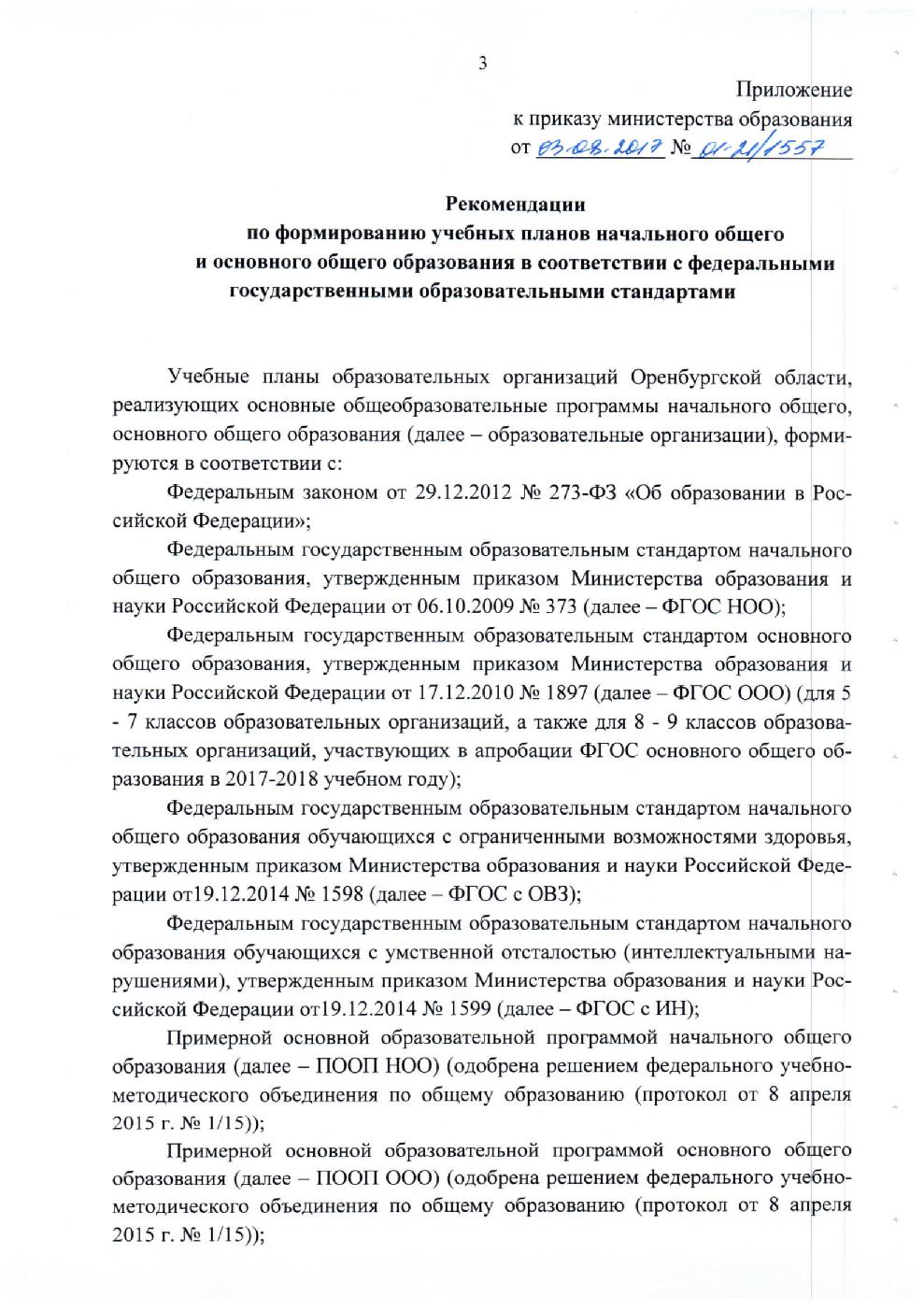 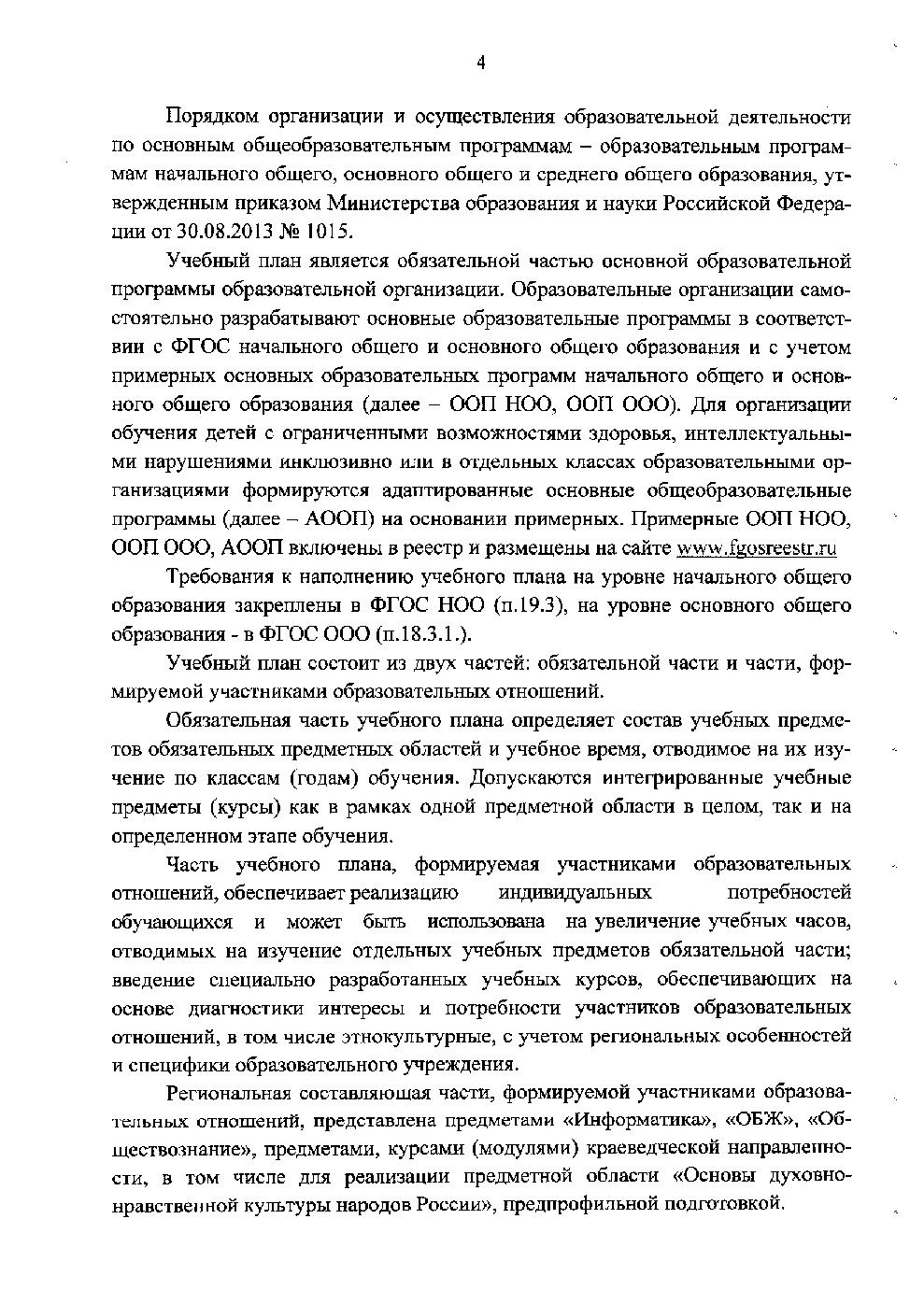 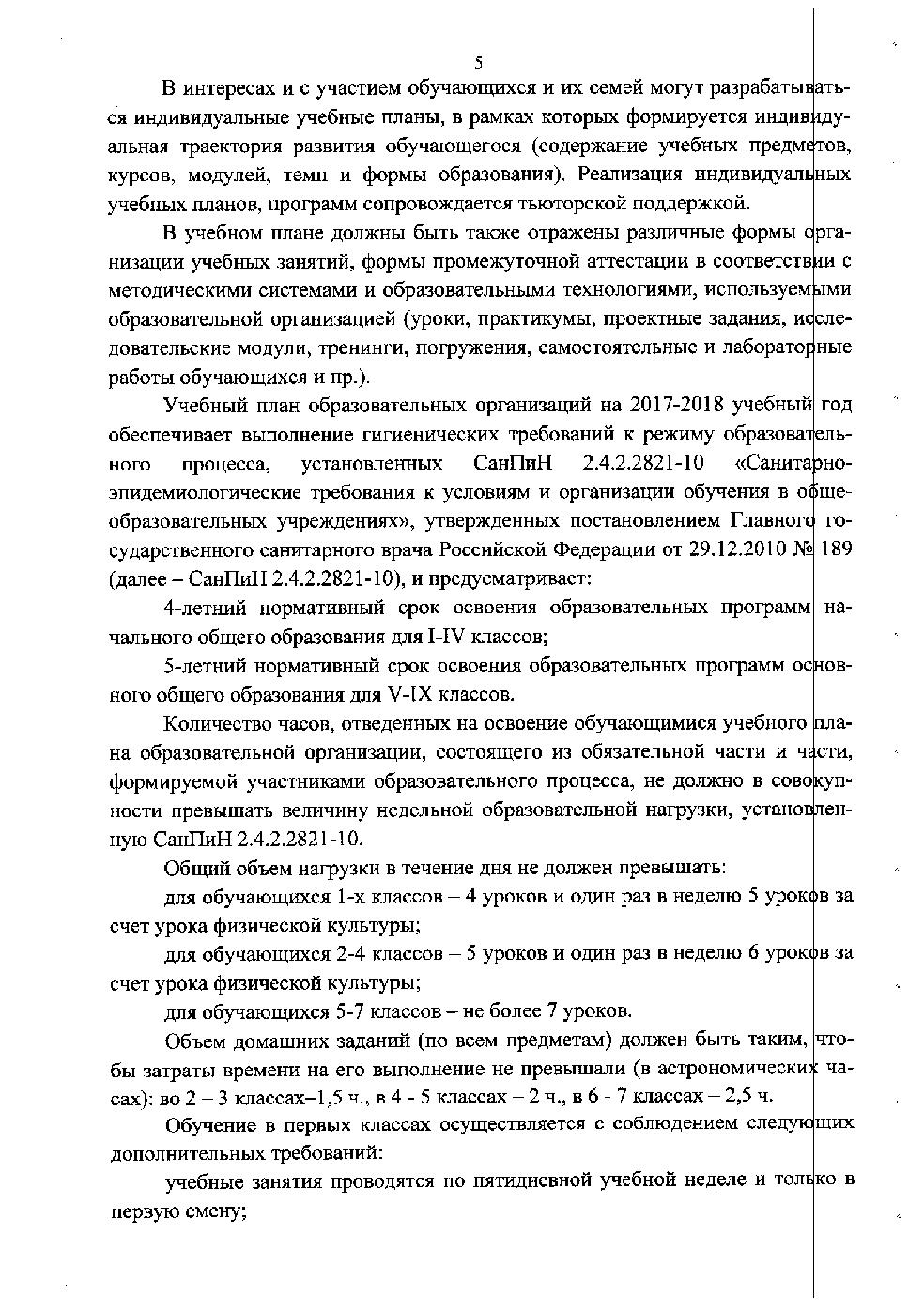 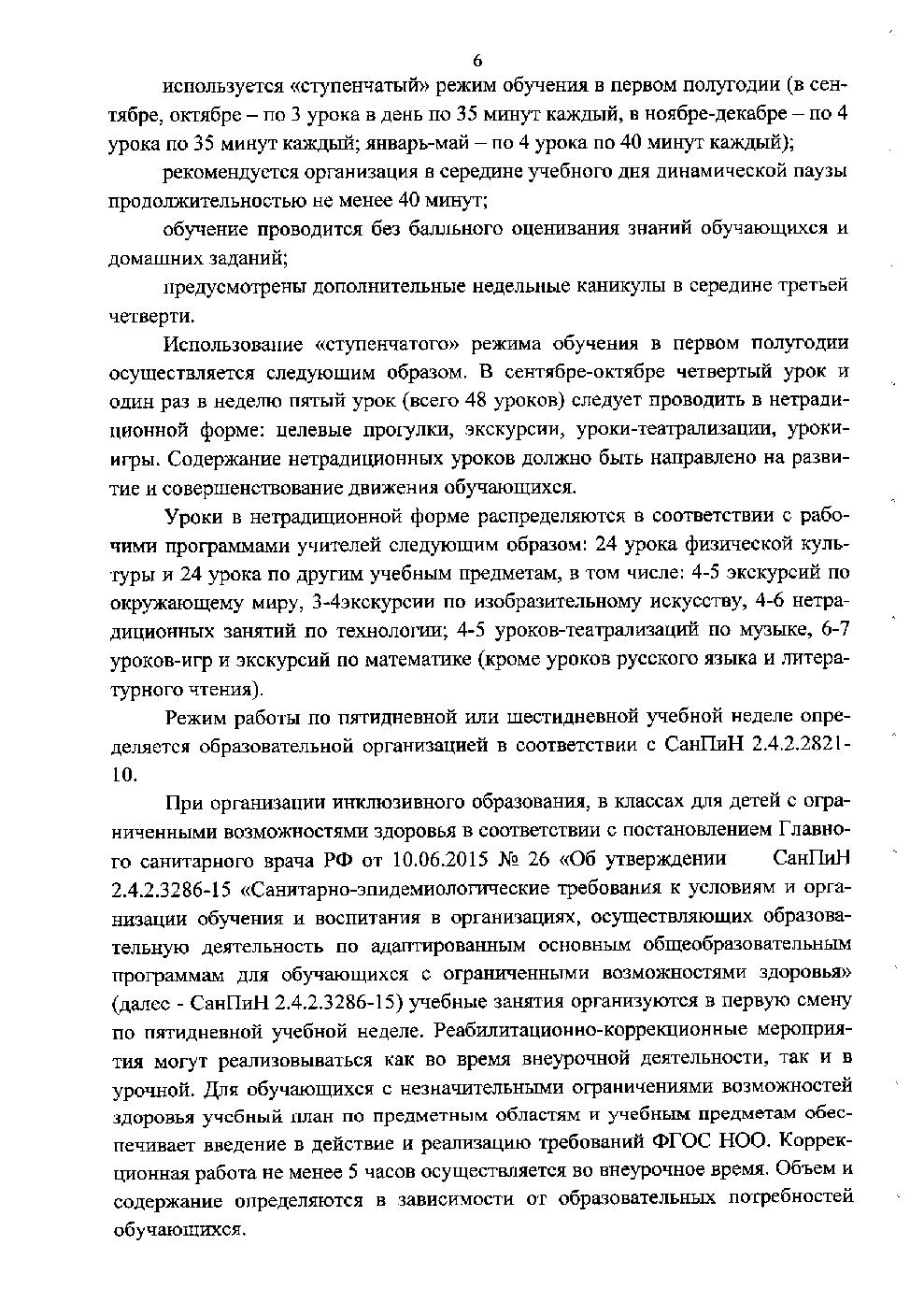 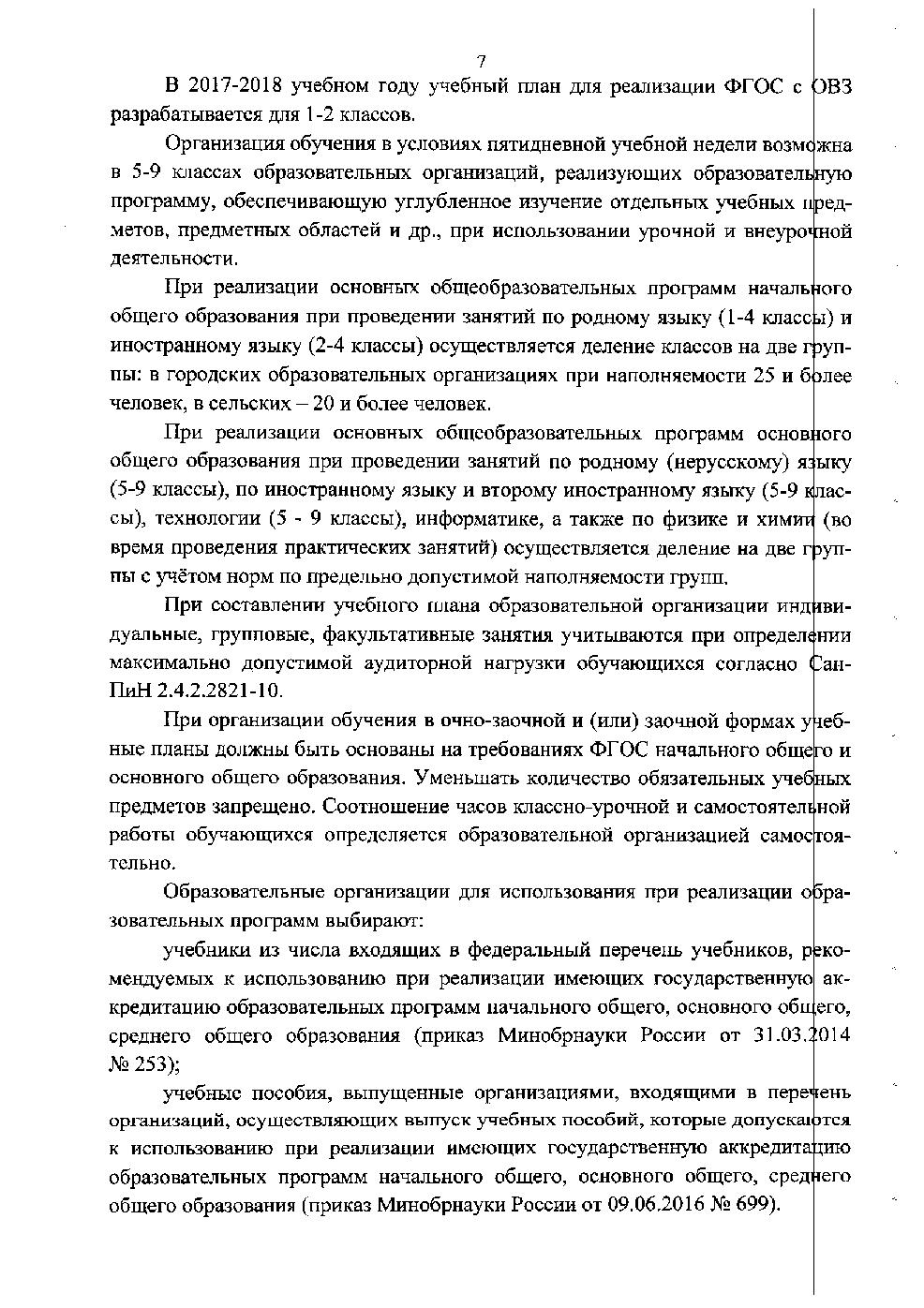 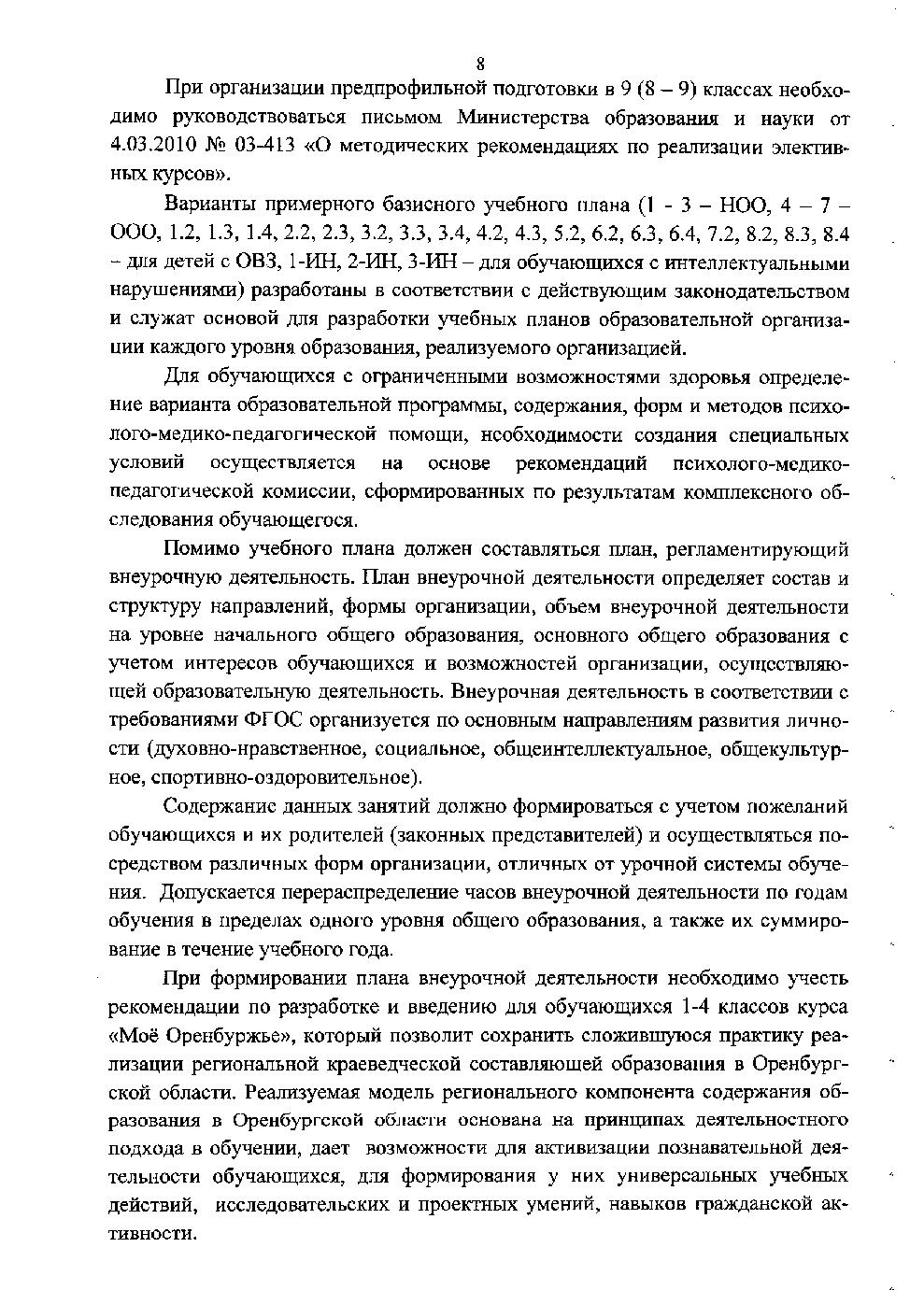 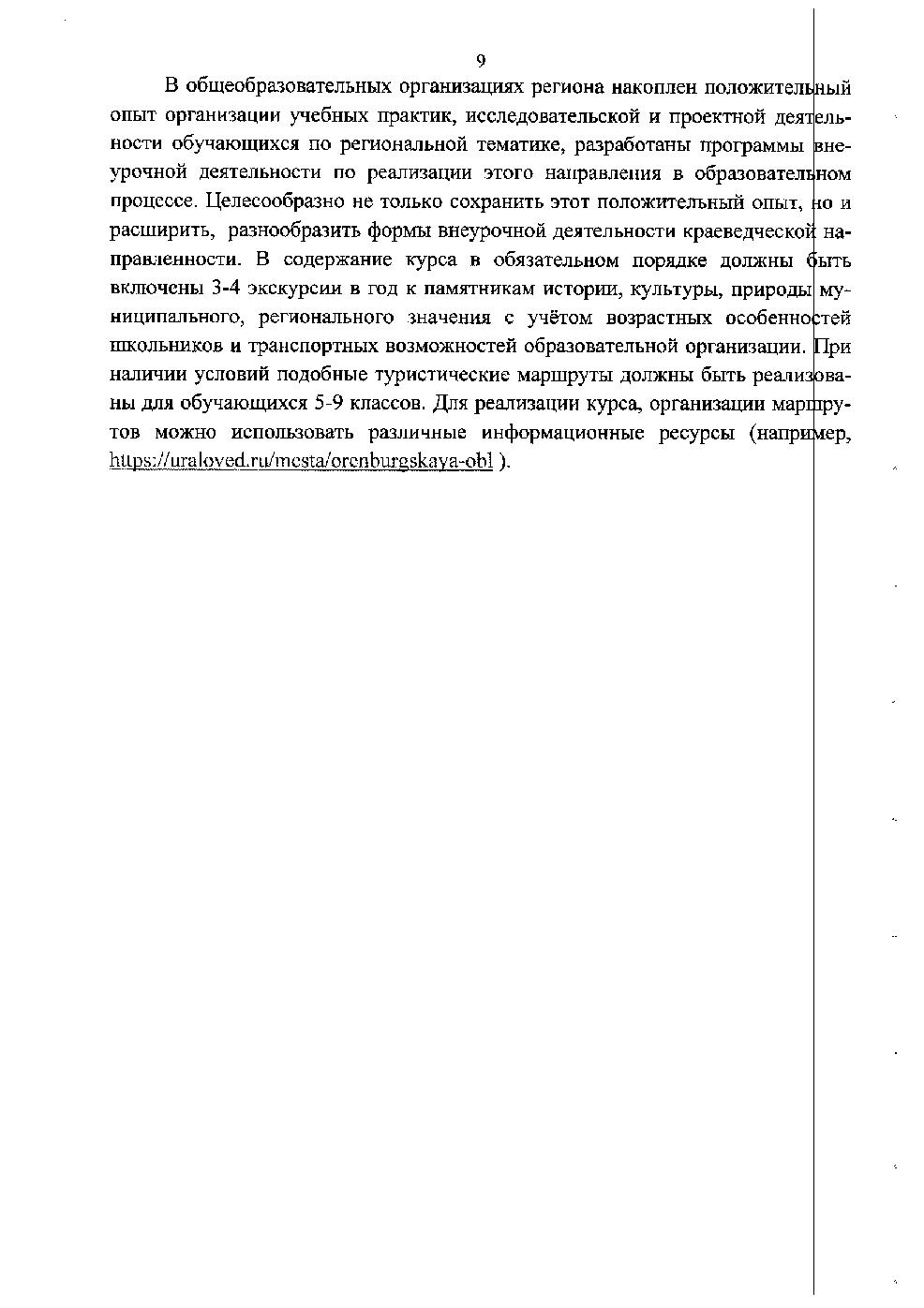 Режим работы начального общего образования рассчитан на 5-дневную учебную неделю в 1-4 классах.Режим работы по пятидневной учебной неделе определяется МОАУ «Ветлянская СОШ» самостоятельно с учетом мнения советов обучающихся, родителей, представительных органов обучающихся, а также в порядке и случаях, которые предусмотрены трудовым законодательством, представительных органов работников (п. 2, 3 ст. 30 Федерального закона от 29.12.2012 № 273-ФЗ «Об образовании в Российской Федерации»).(Решение общешкольного родительского собрания Протокол № 1 от 29.08.2017 года). Согласовано с Наблюдательным Советом (Протокол № 68 от 29.08.2017 года)БУП устанавливает соотношение между федеральным, региональным (национально-региональным) компонентом и компонентом образовательной организации:федеральный компонент – не менее 75 процентов от общего нормативного времени, отводимого на освоение образовательных программ общего образования;региональный (национально-региональный) компонент – не менее 10 процентов;компонент образовательной организации – не менее 10 процентов,а также обязательной части и части, формируемой участниками образовательных отношений.Часы регионального (национально-регионального) компонента и компонента образовательной организации, а также части, формируемой участниками образовательных отношений могут использоваться для углубленного изучения учебных предметов федерального компонента БУПа, для введения новых учебных предметов, факультативов, дополнительных образовательных модулей, спецкурсов и практикумов, в том числе в рамках реализации предметной области «Основы духовно-нравственной культуры народов России», проведения индивидуальных и групповых занятий, организации обучения по индивидуальным образовательным программам, осуществления образовательных проектов и самостоятельной работы обучающихся в лабораториях, библиотеках, музеях. БУП имеет свои особенности. Учебный предмет "Иностранный язык" изучается со II класса, увеличено общее количество часов на его изучение. Предложенный объем учебного времени достаточен для освоения иностранного языка на функциональном уровне.Учебный предмет "Окружающий мир (человек, природа, общество)" изучается с I по IV класс по 2 часа в неделю. Учебный предмет является интегрированным. В его содержание дополнительно введены развивающие модули и разделы социально-гуманитарной направленности, а также элементы основ безопасности жизнедеятельности."Информатика и информационно-коммуникационные технологии (ИКТ)", направленные на обеспечение всеобщей компьютерной грамотности, изучаются в III - IV классах в качестве учебного модуля в рамках учебного предмета  «Технология (Труд)».Часы, отведенные в I - IV классах на преподавание учебных предметов "Изобразительное искусство" (1 час в неделю) и "Технология" (1 час в неделю), «Музыка» (1 час в неделю).В соответствии с Федеральным законом « Об Образовании в Российской Федерации» (ст. 58.) обучающиеся подлежат текущему контролю и промежуточной аттестации по предметам, включенным в учебный план школы, класса, в котором они обучаются. Конкретизация сроков, предметов и формы проведенного промежуточной  аттестации  определяется решением педагогического совета и утверждается по окончании   I четверти учебного года. Промежуточная аттестация может быть проведена в форме  контрольной работы, защита проекта, тесты, диктанты, проверка навыков техники чтения, сдача нормативов по ФК, экзамен.Основные виды и формы  промежуточной аттестации в 1-4 классах:Виды контроля:Контроль динамики индивидуальных образовательных достижений (система накопительной оценки портфолио);Комплексная проверка образовательных результатов ( в том числе и метапредметных) в конце учебного года;Формы контроля:Диагностические работы по русскому языку и математике 1-4 класс (стартовая, середина учебного года, конец учебного года);Стантартизированные   письменные и устные работы 2-4 кл. (1 класс со 2 полугодия);Комплексные итоговые  письменные контрольные работы 1-4 кл.;Тематические проверочные (контрольные работы);Индивидуальные накопительные портфолио обучающихся (производная форма);Содержанием промежуточной аттестации являются  стандартизированные  контрольные работы: по математике, и русскому языку.Промежуточная аттестация обучающихся проводится в соответствие с действующим Положением МОАУ «Ветлянская СОШ» Соль-Илецкого района Оренбургской области «О системе проведения промежуточной аттестации учащихся начальных классов, обучающихся по ФГОС  с учетом  комплексного подхода  в оценке результатов образования     ( предметных, метапредметных, личностных)» Промежуточная аттестация проводится в письменной форме, в виде  тестов или контрольных работ.1-ый классПятидневная учебная неделяПродолжительность учебного года 33 учебные недели. Согласно СанПиН 2.4.2.2821-10 (п.п. 10.6.10.10) обучение в 1-м классе осуществляется с соблюдением следующих дополнительных требований: обучение в первых классах осуществляется с соблюдением следующих дополнительных требований:учебные занятия проводятся по пятидневной учебной неделе и только в первую смену;используется «ступенчатый» режим обучения в первом полугодии (в сентябре, октябре – по 3 урока в день по 35 минут каждый, в ноябре-декабре – по 4 урока по 35 минут каждый; январь-май – по 4 урока по 40 минут каждый);рекомендуется организация в середине учебного дня динамической паузы продолжительностью не менее 40 минут;обучение проводится без балльного оценивания знаний обучающихся и домашних заданий;предусмотрены дополнительные недельные каникулы в середине третьей четверти.Использование «ступенчатого» режима обучения в первом полугодии осуществляется следующим образом. В сентябре-октябре четвертый урок и один раз в неделю пятый урок (всего 48 уроков) следует проводить в нетрадиционной форме: целевые прогулки, экскурсии, уроки-театрализации, уроки-игры. Содержание нетрадиционных уроков должно быть направлено на развитие и совершенствование движения обучающихся. Уроки в нетрадиционной форме распределяются в соответствии с рабочими программами учителей следующим образом: 24 урока физической культуры и 24 урока по другим учебным предметам, в том числе: 4-5 экскурсий по окружающему миру, 3-4экскурсии по изобразительному искусству, 4-6 нетрадиционных занятий по технологии; 4-5 уроков-театрализаций по музыке, 6-7 уроков-игр и экскурсий по математике (кроме уроков русского языка и литературного чтения). В 2016-2017 учебном году учебный план для реализации ФГОС с ОВЗ, ФГОС с ИН разрабатывается только для 1 классов.Промежуточная аттестация  обучающихся 1 класса проводится в соответствие с действующим  школьным Положением «О системе проведения промежуточной аттестации учащихся начальных классов, обучающихся по ФГОС  с учетом  комплексного подхода  в оценке результатов образования     ( предметных, метапредметных, личностных). Часть, формируемая участниками ОУ в 1 классе- 1 час на русский язык.2-4 классыПятидневная учебная неделяПродолжительность учебного года – 34 учебные недели, продолжительность урока 40 минут. Во вторых-четвертых классах за счет части, формируемой участниками образовательного процесса, ведется: 2 класс-1 час в неделю:-Русский язык;3 класс-1 час в неделю:-Русский язык;4 класс-1 час в неделю:- Литературное чтение. Цель добавления часов: запрос родителей с целью повышения качества знаний по данным предметам. По результатам анкетирования с обучающимися и их родителями в 1-4 классах, по части БУП, формируемой участниками образовательного процесса, при пятидневной учебной недели. Решение общешкольного родительского собрания (Протокол №1 от 29.08.2017 года.)Данный вариант учебного плана составлен с интересами и потребностями учащихся, способствует реализации требований к современному обучению и адаптации учащихся к  жизни, воспитанию физически и нравственно здоровой личности, способной к  реализации, самоуправлению, самопознанию.Содержание и процедуры оценки личностных, метапредметных и предметных результатов определяется Стандартами ФГОС НОО, составом и содержанием планируемых результатов освоения основной образовательной  программы ФГОС НОО.Учебный план 2,3,4 классов регламентирует распределение урочной (обязательной) и внеурочной (формируемой по выбору) деятельности ученика. Согласно требованиям ФГОС НОО обязательная часть составляет 80%, а часть формируемая участниками образовательного процесса, - 20% от общего объема основной образовательной программы, представленных межпредметными и метапредметными модулями, выделенные в самостоятельные предметы. Под межпредметным модулем понимается учебный предмет, имеющий отдельное от других предметов содержание для достижения планируемых результатов. Под метапредметным модулем понимается предмет, расширяющий и интегрирующий содержание предметных областей. Основные задачи реализации содержания образовательных областей.Предметная область «Русский язык и литературное чтение» включает два  учебных предмета: «Русский язык», «Литературное чтение». Единая цель всех филологических дисциплин на начальном этапе общего образования состоит в том, что, во-первых, открыть ребенку язык, слово, книгу как предмет наблюдения, изучения и практического использования; помочь осознать себя носителем конкретного языка, получить представление о многообразии языков и возможности с  помощью слова передавать и получать разнообразную информацию, в во-вторых, формировать или совершенствовать способность младшего школьника  пользоваться словом как средством общения применительно ко всем четырем видам речевой деятельности.Предметная область «Математика и информатика» реализуется предметом «Математика». Основные задачи курса: развитие математической речи учащихся, логического и алгоритмического мышления, воображения, обеспечение первоначальных представлений о компьютерной грамотности. В процессе усвоения математического содержания ученики обобщенными видами деятельности: анализировать, сравнивать классифицировать математические объекты (числа, величины, числовые выражения, геометрические фигуры); описывать ситуации, используя числа, величины, арифметические действия); моделировать математические отношения; планировать решение задачи; объяснять (пояснять, обосновать) свой способ действия; описывать свойства геометрических фигур; конструировать их модели; прогнозировать результат вычислений; строить рассуждения, аргументировать высказывания, различать обоснованные и необоснованные суждения, устанавливать причинно-следственные связи; осуществлять анализ математических объектов, выделять их существенные и несущественные признаки.Предметная область «Естествознание, обществознание, окружающий мир» реализуется средствами предмета «Окружающий мир». Его содержание носит интегрированный характер, объединяя знания о природе, человеке и обществе, представляя младшим школьникам целостностный и в то же время многранный образ мира с его взаимосвязями и взаимозависимостями, формируя экологическую и культурологическую грамотность учащихся, нравственно-этические и безопасные нормы взаимодействия с окружающей природой и социальной средой.Важнейшей составляющей курса является воспитание духовно-нравственной личности, принимающей и действующей согласно нравственным ценностям, принятым в обществе, ценящей опыт предшествующих поколений, желающей беречь культурное и историческое наследие предков. Личности, любящей свое Отечество, осознающей свою принадлежность к нему, уважающей образ жизни, нравы и традиции народов, его населяющий.В процессе изучения окружающего мира учащиеся овладевают системой элементарных естественнонаучных, обществоведческих, исторических понятий, осваивают разные методы познания мира: наблюдение, эксперимент, измерение, моделирование,  классификация, что способствует успешному продолжению учения в основной школе.  В результате поисковой, экспериментальной, исследовательской деятельности, работы с  разными источниками информации у младших школьников формируются не только предметные знания и умения, но и разные виды универсальных, учебных действий, коммуникативных, регулятивных, познавательных.Предметная область «Искусство» и «Технология» интегрируются в единую предметную область и представлены учебным и предметами: в 1-м классе «Изобразительное искусство и художественный труд», «Музыка», во 2-4-х классах «Изобразительное искусство», «Технология», «Музыка».	Основная цель изучения данных предметов заключается в углублении общеобразовательной подготовки школьников, формировании их духовной культуры и всестороннем развитии личности на основе интеграции понятийных  (абстрактных), наглядно-образных и наглядно-действенных компонентов познавательной деятельности. Его изучение способствует развитию созидательных возможностей личности, творческих способностей, изобретательности, интуиции, а также творческой самореализации и формированию мотивации успеха и достижений на основе предметно-преобразующей деятельности.	Основные задачи:развитие способностей к художественно-образному, эмоционально-ценностному восприятию произведений изобразительного и музыкального искусства;выражение в различных видах художественно-творческой деятельности своего отношения к окружающему миру;реализация личностного творческого потенциала при решении учебных и художественно-практических задач.В процессе усвоения содержания предметной области «Искусство» ученики:получают первоначальное представление о закономерностях отражения жизни в разных видах искусства, о роли искусства в жизни человека, его духовно-нравственном развитии;учатся воспринимать, анализировать, оценивать и интерпретировать произведения музыкального и изобразительного искусств;приобретают опыт эмоционально-ценностного отношения к искусству и миру, творческого самовыражения в различных видах художественной и музыкальной деятельности;В результате  изучения искусства у обучающихся будут сформированы художественный вкус, интерес к искусству и художественному творчеству, основы образного и  ассоциативного мышления, воображение и интуиция. Знакомство с лучшими произведениями музыкального и изобразительного искусства, проникнутыми любовью к Родине, красоте родной природы, народным традициям, духовным богатствам культуры ее народов, создаст условия для развития нравственных и эстетических чувств учащихся, основ их музыкальной и художественной культуры, гармоничного и оптимистичного восприятия мира.Предметная область «Физическая культура». Основная цель его изучения – укрепление и сохранение здоровья, содействие гармоничному, физическому, нравственному и  социальному развитию, формированию у учащихся основ здорового и безопасного образа  жизни, умение общаться и взаимодействовать со сверстниками, планировать собственную деятельность, распределять нагрузку и отдых в процессе ее выполнения, анализировать и  объективно оценивать результаты собственного труда, оценивать красоту телосложения и осанки, технически правильно выполнять двигательные действия их базовых видов спорта, использовать их игровой и соревновательной деятельности.Предметная область «Основы религиозных культур и светской этики» представлен предметом 	«Основы религиозных культур и светской этики» в 4 классе – 1 час.Основные задачи реализации содержания образовательных модулей.	Вариативная часть учебного плана (20%) содержит принципиально новый тип учебных занятий – образовательный модуль. Метапредметные образовательные модули (расширяющие и интегрирующие содержание предметных областей) представлены двумя модулями: Стартовый образовательный модуль «Введение в школьную жизнь»,  рассчитанный на 30 часов и Итоговый модуль «Ярмарка достижений», рассчитанный на 21 час (в 1-м классе).	Стартовый интегрированный модуль «Введение в школьную жизнь» рассчитанный на 30 часов, продолжительностью 2 недели. В ходе реализации модуля идет совместная работа детей и учителя по накоплению опыта практических действий, основных на способах открытых учениками на уроках при изучении разных предметов. Модуль призван помочь ребенку построить содержательный образ «настоящего школьника». Это своеобразная десятидневная инициация, посвящение в новый возраст, в новую систему отношений со взрослыми, сверстниками и самим собой. «Введение…» носит принципиально промежуточный характер, соответствующий самоощущению ребенка, который уже не дошкольник, но еще и не школьник.Итоговый модуль «Ярмарка достижений» носит рефлексивный характер. Дает возможность обучающимся подвести итоги прошедшего года в форме предметной недели. Продемонстрировать полученные умения по разным предметам друг другу и своим родителям. Каждый ребенок является активным участником всех событий Недели. Он может попробовать себя в разных ролях, попробовать свои силы в различных видах деятельности. Мастерить, фантазировать, выдвигать идеи, реализовывать их, рисовать. Участвовать в театральных постановках, загадывать (продумывать) и разгадывать свои и уже существующие задачи  и загадки, готовить и выступать с докладами на уроках.	Межпредметные образовательные модули (имеющие отдельное содержание) представлены следующим образом:«Азбука общения» (1-й класс). Основная задача проведения, которого – это обучение правильному использованию личных ресурсов обучающихся при взаимодействии со  сверстниками, педагогами, родителями; получение максимально полного представления о  своих индивидуальных способностях и возможностях; актуализация творческих способностей; формирование ценностной шкалы ориентиров.«Конструирование» (1-й класс). В основе курса лежит целостный образ окружающего мира, который преломляется через результат деятельности учащихся. конструирование является комплексным и интегрированным по своей сути, он предполагает реальные взаимосвязи практически со всеми предметами начальной школы. Занятия по  легоконструированию главным образом направлены на развитие изобразительных, словесных, конструкторских способностей. Все эти направления тесно связаны, и один вид творчества не исключает развитие другого, а вносит разнообразие в творческую деятельность. Каждый ребенок, участвующий в работе по выполнению предложенного задания, вызывает свое отношение к выполненной работе, рассказывает о ходе выполнения задания, о назначении выполненного проекта. Цель курса  саморазвитие и  развитие личности каждого ребенка в процессе освоения мира через его собственную творческую предметную деятельность.«Исследовательская мастерская» (1-4 класс). Важной задачей курса «Я-исследователь» является включение ребенка в исследовательскую деятельность, т.е. в процесс познания мира. Своего «я» и себя в меняющемся мире. Основой включения в  такую деятельность выступает развитие исследовательских умений учащихся. Исследовательская деятельность является средством освоения действительности и его главные цели – установленные истины, развитие умения работать с информацией, формирование исследовательского стиля мышления.«Проектная деятельность» (1-4 класс) содержательно связан с курсом «Технология», «Окружающий мир», и адресован ученикам 1-4-х классов. Его целью является формирование у детей интереса к проектной деятельности, повышение ее эффективности и развитие творческих способностей личности на основе художественно-конструкторских видов деятельности. В содержание работы детей входит выполнение творческих заданий, решение задач изобретательного и рационизаторского характера, выполнение комплексных проектов, их презентация и защита.«Занимательная лингвистика» (1-4-й класс). Назначение модуля – способствовать воспитанию у детей интереса и внимания к слову, развитию их лингвистического мышления, языковой интуиции, творческих способностей и практических умений, дальнейшее воспитание у детей интереса к раздумьям о языке, развитие их  лингвистического мышления, накопление опыта практической работы с языковым материалом – со словами, предложениями, текстами. Через игру, конструирование, редактирование, различные виды творческой деятельности младшие школьники будут обогащать свои представления о языке, и совершенствовать умения им пользоваться в процессе общения.«Информатика и ИКТ» (2-4 класс). В данном курсе будет сконцентрировано основное внимание на развитии мышления школьников и на освоении ими практической работы на компьютере. Развитие логического, алгоритмического и системного мышления школьников будет проходить с использованием программы «Информатика в играх и задачах», руководитель авторского коллектива А.В. Горячев, а в практическая работа на компьютере с использованием программно-методического комплекса «Академия младшего школьника, автор Варченко В.И.	«Детское телевидение» (2 класс). Анимация. Компьютерная анимация. Основные способы создания компьютерной анимации: покадровая рисованная анимация, конструирование анимации, программирование анимации. Примеры программ для создании анимации. Основные операции при создании анимации. Этапы создания мультфильма.	В первом классе проведение межпредметных модулей начинается со 2 четверти в форме «Карусели». Для этого используется облегченный день – пятница. Данные модули разработаны и адаптированы для всех УМК, используемых в начальной школе. Каждый учитель проводит определенный модуль в одном приспособленном кабинете, обучающиеся путешествуют по кабинетам.	Данный вариант учебного плана составлен в соответствии с интересами и потребностями учащихся, способствует реализации требований к современному обучению и адаптации, учащихся к жизни, воспитанию физически и нравственно здоровой личности, способной к реализации, самоопределению, самопознанию.Приложение № 1 к пояснительной записке  учебного плана  для 1-4 –х классов МОАУ «Ветлянская СОШ», с русским языком обучения,  перешедших на ФГОС НОО, на 2017/2018 учебный годПриложение № 2к пояснительной записке для 1-4 классов МОАУ «Ветлянская СОШ» с русским языком обучения, перешедших на ФГОС НОО, на 2017-2018 учебный годВнеурочная деятельность в начальных классахПриложение 3К учебному плану для 1х-4х классов МОАУ «Ветлянская СОШ» с русским языком обучения, перешедших на ФГОС НОО, на 2016-2017 учебный год(5-ти дневная учебная нагрузка)Уроки  в нетрадиционной форме в 1 классе 2016-2017 учебный годКлассСтатус классаПредметФорма промежуточной аттестацииПериодичность промежуточной аттестации1 классобщеобразовательныйВнутренняя (психолого-педагогическая диагностика)Анкеты, тесты1 раз в конце учебного годаКомплексная работа (русский язык, математика, литературное чтение, окр. мир)Тестирование1 раз в конце учебного года2 классобщеобразовательныйРусский языкДиктант1 раз в год(II четверть)2 классобщеобразовательныйМатематикаКонтрольная работа1 раз в год(III четверть)2 классобщеобразовательныйЛитературное чтениеТехника чтения  с осмыслением прочитанного1 раз в год(IV четверть)2 классобщеобразовательныйОкружающий мирТестирование1 раз в год(IV четверть)2 классобщеобразовательныйФизическая культураСдача нормативов ФК(теория и практика)1 раз в год(I четверть)2 классобщеобразовательныйИностранный язык (английский)Контрольная работа1 раз в год(IV четверть)2 классобщеобразовательныйМузыкаТестирование1 раз в год(IV четверть)2 классобщеобразовательныйИзобразительное искусствоТестирование1 раз в год(IV четверть)2 классобщеобразовательныйТехнологияТестирование1 раз в год(IV четверть)3 классобщеобразовательныйРусский языкДиктант 1 раз в год(II четверть)3 классобщеобразовательныйМатематикаКонтрольная работа 1 раз в год(II четверть)3 классобщеобразовательныйАнглийский языкКонтрольная работа 1 раз в год(IV четверть)3 классобщеобразовательныйОкружающий мирТестирование 1 раз в год(III четверть)3 классобщеобразовательныйФизическая культураСдача нормативов ФК (теория и практика)1 раз в год(II четверть)3 классобщеобразовательныйЛитературное чтениеТехника чтения с осмыслением прочитанного1 раз в год(II четверть)3 классобщеобразовательныйТехнологияТестирование 1 раз в год(II четверть)3 классобщеобразовательныйИзобразительное искусствоТестирование 1 раз в год(IV четверть)3 классобщеобразовательныйМузыкаТестирование1 раз в год(IV четверть)4 классобщеобразовательныйРусский языкДиктант 1 раз в год(I четверть)4 классобщеобразовательныйМатематикаКонтрольная работа1 раз в год(III четверть)4 классобщеобразовательныйЛитературное чтениеТехника чтения с осмыслением прочитанного1 раз в год(II четверть)4 классобщеобразовательныйОкружающий мирТестирование 1 раз в год(III четверть)4 классобщеобразовательныйФизическая культураСдача нормативов ФК (теория и практика)1 раз в год(IV четверть)4 классобщеобразовательныйТехнологияТестирование1 раз в год(II четверть)4 классобщеобразовательныйИзобразительное искусствоТестирование1 раз в год(III четверть)4 классобщеобразовательныйМузыкаТестирование1 раз в год(IV четверть)4 классобщеобразовательныйАнглийский языкКонтрольная работа1 раз в год (II четверть)НаправлениеУчебные программыНачальные классыНачальные классыНачальные классыНачальные классыНаправлениеУчебные программы1234Общеинтеллектуальное«ЛЕГО-конструирование»1111Спортивно-оздоровительноеПодвижные игры--11Спортивно-оздоровительное«Ритмика»11--Общекультурное«Мир книг»--11Общекультурное«Шумовые инструменты»11--Общекультурное«Вокальное пение»Туристко-краеведческое«Мое Оренбуржье»1111Социальное «Творческая мастерская»--11Социальное «Волшебная палитра»11--Всего часов5555№Тема урокаВид деятельностиДата проведенияОкружающий мирОкружающий мирОкружающий мир1Путешествие по школеУрок экскурсия07.09.172Что у нас над головойУрок- экскурсия14.09.173Что растёт на клумбеУрок-игра21.09.174В нашем паркеУрок экскурсия11.10.175Мир вокруг насУрок-игра26.10.17МатематикаМатематикаМатематика1 (6)Пространственные отношения «Вверху. Внизу. Слева. Справа»Целевая прогулка04.09.172 (7)Отношения «Столько же. Больше. Меньше»Урок игра20.09.173 (8)Много. Один..Цифра 1Урок-игра27.09.174 (9)Число и цифра 3Урок-игра09.10.175 (10)Математика вокруг насУрок-игра17.10.176 (11)Математика для любознательныхЦелевая прогулка26.10.17Изобразительное искусствоИзобразительное искусствоИзобразительное искусствоИзобразительное искусство1 (12)Разнообразие цветов в природе.Урок-экскурсия11.09.172 (13)Природный материал для творчества.18.10.173 (14)У природы нет плохой погоды.Урок - экскурсия02.10.174 (15)Мир насекомых.Урок-игра16.10.17ТехнологияТехнологияТехнологияТехнология1 (16)Что нас окружает.Урок-экскурсия05.09.172 (17)Подарки осени. Осенний букет.Целевая прогулка19.09.173 (18)Аппликация из засушенных листьев.Урок-игра03.10.174 (19)Морские обитатели.Урок-игра17.10.175 (20)«Листопад»Урок-театрализация31.10.17МузыкаМузыкаМузыкаМузыка1 (21)Какие бывают маршиУрок-театрализация08.09.172 (22)Какие бывают танцыУрок-театрализация22.09.173 (23)О чём рассказывает музыкаЦелевая прогулка06.10.174 (24)Русские народные песниУрок-игра20.10.17Физическая культураФизическая культураФизическая культураФизическая культура1История развития физической культуры и первых соревнованийУрок-сказка06.09.172Физическая нагрузка и ее влияние на здоровьеУрок-путешествие09.09.173Комплекс физических упражнений для утренней гимнастикиУрок-экскурсия08.09.174Спортивный марафонЦелевая прогулка07.09.175«Ястреб и утка» (челночный бег 4x9)Урок-игра13.09.176Подвижные игры с мячом. Режим дня и личная гигиенаУрок-игра15.09.177Организующие команды и приёмы (повороты на месте)Урок-игра14.09.178Беговые упражненияЦелевая прогулка20.09.179«Охотники и утки» (прыжковые упражнения)Урок-игра18.10.1710«Метко в цель» (броски мяча на дальность)Урок-игра27.09.1711«Кто дальше» (метание мяча на дальность и в вертикальную цель)Урок-игра28.09.1712Подвижные игры с мячом (эстафета)Урок-игра29.09.1713«Кто быстрее (подвижные игры со скакалкой)Урок-игра04.10.1714ЭстафетыУрок-игра06.10.1715Народные подвижные игрыУрок-игра07.10.1716Преодоление полосы препятствияУрок-игра21.09.1717Гимнастические комбинации (перекаты)Целевая прогулка19.10.1718Акробатические комбинации (перекаты)Целевая прогулка20.10.1719Строева подготовкаУрок-экскурсия25.10.1720Соблюдение правил безопасности при выполнении физических упражнений (кувырок вперед, назад)Урок-игра11.10.1721Упражнения на вниманиеУрок-игра18.10.1722Дыхательные упражненияУрок-игра23.10.1723Эстафета с мячамиУрок-игра26.12.1724Развитие выносливости (кросс на 500м)Целевая прогулка20.09.17